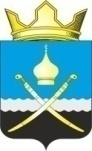 Российская ФедерацияРостовская область, Тацинский районМуниципальное образование «Михайловское сельское поселение» Администрация Михайловского сельского поселенияПОСТАНОВЛЕНИЕ29 декабря  2020 года                               № 125                                  х. Михайлов О внесении изменений в постановлениеАдминистрации Михайловского сельского поселенияот 28.12.2018 г. № 205 «Об утверждении муниципальной
программы Михайловского сельского поселения «Управление муниципальными финансами и создание условий для эффективного управления муниципальными финансами»   В соответствии постановлением Администрации Михайловского сельского поселения от 27 сентября 2018 года № 141.1 «Об утверждении Порядка разработки, реализации и оценки эффективности муниципальных программ Михайловского сельского поселения» и в целях приведения муниципальной программы в соответствие с решением Собрания депутатов Михайловского сельского поселения «О бюджете Михайловского сельского поселения Тацинского района на 2020 год и на плановый период 2021 и 2022 годов» от 28.12.2020 № 189  и «О бюджете Михайловского сельского поселения Тацинского района на 2021 год и на плановый период 2022 и 2023 годов» от 28.12.2020 № 188,ПОСТАНОВЛЯЮ:    1. Внести в постановление Администрации Михайловского сельского поселения от 28.12.2018 года № 205 «Об утверждении муниципальной программы Михайловского сельского поселения «Управление муниципальными финансами и создание условий для эффективного управления муниципальными финансами» следующие изменения:         1) приложение № 1 к муниципальной программе Михайловского сельского поселения «Управление муниципальными финансами и создание условий для эффективного управления муниципальными финансами» изложить в редакции согласно приложению к настоящему постановлению;2. Контроль за выполнением настоящего постановления оставляю за собой.Глава АдминистрацииМихайловского сельского поселения 		                          Л.С.Присяжнюк	                                                           Приложение к постановлению Администрации Михайловского сельского поселения от 29.12.2020 г. № 125СВЕДЕНИЯ о показателях  муниципальной программы Михайловского сельского поселения «Управление муниципальными финансами и создание условий для эффективного управления муниципальными финансами»,подпрограмм муниципальной программы и их значениях№п/пНомер и наименование показателя Вид показателяЕдиница измеренияЗначения показателейЗначения показателейЗначения показателейЗначения показателейЗначения показателейЗначения показателейЗначения показателейЗначения показателей№п/пНомер и наименование показателя Вид показателяЕдиница измерения20192020202120222023202420252026123456789101112Муниципальная программа «Управление муниципальными финансами и создание условий для эффективного управления муниципальными финансами»Муниципальная программа «Управление муниципальными финансами и создание условий для эффективного управления муниципальными финансами»Муниципальная программа «Управление муниципальными финансами и создание условий для эффективного управления муниципальными финансами»Муниципальная программа «Управление муниципальными финансами и создание условий для эффективного управления муниципальными финансами»Муниципальная программа «Управление муниципальными финансами и создание условий для эффективного управления муниципальными финансами»Муниципальная программа «Управление муниципальными финансами и создание условий для эффективного управления муниципальными финансами»Муниципальная программа «Управление муниципальными финансами и создание условий для эффективного управления муниципальными финансами»Муниципальная программа «Управление муниципальными финансами и создание условий для эффективного управления муниципальными финансами»Муниципальная программа «Управление муниципальными финансами и создание условий для эффективного управления муниципальными финансами»Муниципальная программа «Управление муниципальными финансами и создание условий для эффективного управления муниципальными финансами»Муниципальная программа «Управление муниципальными финансами и создание условий для эффективного управления муниципальными финансами»Муниципальная программа «Управление муниципальными финансами и создание условий для эффективного управления муниципальными финансами»1.1.Объем налоговых и неналоговых доходов консолидированного бюджета Михайловского сельского поселенияведомственныйтыс. рублей4511,64508,14240,94266,34281,64281,64281,64281,61.2.Доля расходов местного бюджета, формируемых в рамках муниципальных программ поселения, в общем объеме расходов местного бюджетаведомственный процентов58,653,453,7    62,046,146,146,146,11.3.Своевременное внесение проекта решения о бюджете поселения на очередной финансовый год и плановый период и об отчете об исполнении  бюджета поселения, в сроки, установленные БК РФ.ведомственныйДа/нетдададададададада1.4.Исполнение расходных обязательств поселенияведомственныйпроцентов9595959595959595